 Контрольная работа по биологии за 3 четверть . 7 класс                             1 вариант.Выберите правильный ответ.1. Мантия моллюсков – это:A. Вещество, из которого состоит раковина     Б. Кожная складка, расположенная под раковинойB. Орган передвижения      Г. Орган пищеварения2. Моллюски обитают:A. Только в морях  Б. Только в пресных водоемах    B. Только на сушеГ. В море, пресных водоемах, на суше3. Ракообразные обитают:A. Только в морях   Б. Только в водоемах    B. Только на сушеГ. В водоемах, некоторые представители – на суше4. Пищеварение у пауков происходит:А. Вне организма  Б. В кишечнике    В. В желудке   Г. В пищеводе5. К насекомым относятся:A. Тараканы   Б. Скорпионы    B. Клещи   Г. Бабочки    Д. Мокрицы6. Найдите соответствие.7. Выберите верное утверждение. 1. Все насекомые имею крылья.2. Ротовой аппарат насекомых различается по строению, в зависимости от способа питания.3. Голова насекомых подразделяется на четко выраженные сегменты.4. На голове находятся несколько простых глаз.5. Конечности у насекомых состоят из члеников.6. Мышечная система насекомых, по сравнению с другими членистоногими проще устроена.7. Трахеи пронизывают все тело насекомого.8. Кровеносная система замкнута.9. Грудь насекомых состоит из трех сегментов.10. Сегменты груди насекомых несут три пары ходильных ног.11. Крылья, 1 или 2 пары, находятся на сегментах среднегруди и заднегруди.12. Крылья – это складки стенки тела.13. Последний отдел тела насекомых – брюшко.2 вариант.            Контрольная работа по биологии за 3 четверть . 7 класс                             Выберите правильный ответ.1. К двустворчатым моллюскам относят:A. Осьминога   Б. Большого прудовика   B. Беззубку   Г. Виноградную улитку2. Чернильная железа имеется у:А. Всех моллюсков   Б. Двустворчатых    В. Головоногих   Г. Брюхоногих3. Линька у ракообразных  – это:A. Смена наружных покровов   Б. Изменение цвета при варке  B. Восстановление утраченных частей тела   Г. Скрывание от преследования хищников4. К паукообразным относят:А. Всех членистоногих  Б. Скорпионов   В. Клещей  Г. Дафний5. Полиморфизм хорошо выражен у:А. Медоносных пчел   Б. Муравьев     В. Жуков      Г. Бабочек6. Найдите соответствие.7. Выберите верное утверждение.8. 1. Нервная система паукообразных по сравнению с ракообразными более развита.2. Глаза у паукообразных сложные.3. Органы дыхания у паукообразных – легкие и жабры.4. К паразитическим формам паукообразных относятся скорпионы.5. Большинство паукообразных откладывают яйца в коконе.6. Пауки имеют ядовитые железы.7. Пауки имеют членистое брюшко.8. Клещи являются переносчиками вирусов, вызывающих заболевания: энцефалит, сыпной тиф, туляремию, микроскопические клещи вызывают аллергию.9. Тело паукообразных разделено на три отдела.10. Паукообразные дышат только с помощью трахей.11. У паукообразных появляются легкие.12. У паукообразных встречаются виды, которые имеют легочные мешки или трахеи или легкие и трахеи.13. Выделительная система у паукообразных представлена в основном ветвящимися мальпигиевыми сосудами – трубчатыми канальцами – слепыми выростами кишечника.ТИП ЧЛЕНИСТОНОГИЕ. КЛАСС РАКООБРАЗНЫЕ Вставьте пропущенное слово.1. Закончите предложения, вставив необходимые по смыслу слова.A. Ракообразные обитают в морях и ... водоемах.Б. К низшим ракам относят: ..., ...B. На суше обитают представители высших раков -Г. Характерная черта членистоногих – наличие ... конечностей.Д. Тело членистоногих состоит из трех отделов: ..., ..., ...Е. Тело ракообразных состоит из: ... и ...Ж. Ракообразные имеют ... пар ходильных конечностей3. Отличительной чертой ракообразных от других членистоногих является наличие двух пар усиков: ... и ...Найдите соответствие.2. Найдите соответствие между системой органов и органами, принадлежащими ей.I. ПищеварительнаяII. КровеноснаяIII. ДыхательнаяIV. НервнаяV. ВыделительнаяVI. ПоловаяA. ЖабрыБ. Зеленые железыB. КишкаГ. Пищеварительная железаД. Брюшная нервная цепочкаЕ. Подглоточный нервный узелЖ. Надглоточный нервный узел3. СердцеИ. ЖелудокК. НервыЛ. ПищеводМ. Кровеносные сосудыН. Анальное отверстиеО. Половая железа3. Выпишите, для каких систем соответствуют функции.Функции:I. Газообмен между организмом и окружающей средой II. Измельчение и переваривание пищиIII. Снабжение организма кислородом и питательными веществамиIV. Удаление жидких продуктов жизнедеятельностиV. Связь организма с окружающей средой, обеспечение согласованной деятельности всего организмаVI. Воспроизведение потомстваVII. Защита, опора, движениеСистемы органов:A. ПищеварительнаяБ. ВыделительнаяB. Опоры и движенияГ. КровеноснаяД. ДыхательнаяЕ. ПоловаяЖ. НервнаяВыберите правильный ответ.4. Ракообразные обитают:A. Только в моряхБ. Только в водоемахB. Только на сушеГ. В водоемах, некоторые представители – на суше5. Линька – это:A. Смена наружных покрововБ. Изменение цвета при варкеB. Восстановление утраченных частей телаГ. Скрывание от преследования хищников6. К ракообразным относят:А. ЦиклопаБ. КрабаВ. КреветкуГ. Мокрицу7. Органы чувств помогают животным:A. Доставлять питательные вещества по всем тканям и органамБ. Находить пищуB. Замечать приближение опасностиГ. Переваривать пищу8. Органы защиты у речного рака:A. КлешниБ. Хитиновый покровB. НогочелюстиГ. Ходильные конечности9. Пищей для пресноводных рыб являются ракообразные:А. МокрицаБ. ДафнияВ. ЦиклопГ. Речной ракВыберите верное утверждение.10. 1. Членистоногие обладают сегментированным телом.2. Членистоногие обладают двусторонней симметрией.3. Предками членистоногих явились древние плоские черви.4. Членистоногие имеют твердый покров тела, состоящий из лигнина.5. Ракообразные имеют замкнутую кровеносную систему.6. Брюшные конечности речного рака участвуют в захвате пищи.7. Для ракообразных характерно одновременное присутствие двух пар усиков: антеннул и видоизмененных конечностей первого сегмента тела – антенн.8. У ракообразных три отдела тела: голова, грудь и брюшко, но головной и грудной отделы могут быть слиты в головогрудь.9. Ракообразные имеют твердый хитиновый покров.10. Статоцист является органом чувств.11. Многие раки имеют пару фасеточных глаз, которые находятся на подвижных выростах головы.12. Кровеносная система раков заполнена гемолимфой.13. У раков появляются примитивные легкие.14. У ракообразных однолопастная «печень».КЛАСС ПАУКООБРАЗНЫЕ Вставьте пропущенное слово.1. Закончите предложения, вставив необходимые по смыслу слова.А. Тело паукообразных состоит из ... и ...Б. Для захвата пищи у паукообразных предназначены ...В. Паукообразные измельчают пищу при помощи ...Г. Паукообразные имеют ... пары ходильных конечностей, состоящих из ...Д. Органы чувств представлены ... ..., ...Е. Кровеносная система у паукообразных ...Ж ... – самые древние представители паукообразных.3 ... – паразиты растений, животных, человека.Выберите правильный ответ.2. Паукообразные имеют:A. Хитиновый покровБ. Членистые конечностиB. Сегментированное телоГ. Пять пар ходильных конечностей3. Характерными чертами пауков являются:A. Паутинные бородавкиБ. Две первые пары конечностей участвуют в захвате и измельчении пищиB. Фасеточное зрениеГ. Замкнутая кровеносная система4. Пищеварение у пауков происходит:А. Вне организмаБ. В кишечникеВ. В желудкеГ. В пищеводе5. Строит свое жилище из паутины:А. Паук-серебрянкаБ. Паук-прядильщикВ. Паук-охотникГ. Каракурт6. Клещей можно отличить от пауков:A. Все членики тела срастаются между собойБ. Тело разделено на головогрудь и брюшкоB. Имеют пять пар ногГ. Имеются ядовитые железы7. К паукообразным относят:А. Всех членистоногихБ. СкорпионовВ. КлещейГ. ДафнийВыберите верное утверждение.8. 1. Нервная система паукообразных по сравнению с ракообразными более развита.2. Глаза у паукообразных сложные.3. Органы дыхания у паукообразных – легкие и жабры.4. К паразитическим формам паукообразных относятся скорпионы.5. Большинство паукообразных откладывают яйца в коконе.6. Пауки имеют ядовитые железы.7. Пауки имеют членистое брюшко.8. Клещи являются переносчиками вирусов, вызывающих заболевания: энцефалит, сыпной тиф, туляремию, микроскопические клещи вызывают аллергию.9. Тело паукообразных разделено на три отдела.10. Паукообразные дышат только с помощью трахей.11. У паукообразных появляются легкие.12. Считается, что развитие трахей связано с видоизменением брюшных жаберных конечностей.13. У паукообразных встречаются виды, которые имеют легочные мешки или трахеи или легкие и трахеи.14. Выделительная система у паукообразных представлена в основном ветвящимися мальпигиевыми сосудами – трубчатыми канальцами – слепыми выростами кишечника.КЛАСС НАСЕКОМЫЕ Вставьте пропущенное слово.1. Закончите предложения, вставив необходимые по смыслу слова.1. Характерной особенностью большинства насекомых является способность к ...2. Тело насекомых состоит из ... отделов3. Ротовой аппарат образован ...4. Грудь насекомого состоит из трех сегментов: ..., ..., ...5. Насекомые имеют ... пары ходильных конечностей6. Насекомые хорошо освоили среды жизни: ..., ..., ...7. Тело взрослых насекомых покрыто ... ...8. Голова и грудь насекомых несут ..., брюшко сохраняет иногда ... конечности, т. е. их ...9. Сегменты груди к насекомых несут ... пары ... конечностей.10. Крылья, одна или две пары, расположены на ... и ... грудных сегментах и представляют собой складки стенки тела.11. У жуков настоящими крыльями являются ... крылья, которые в состоянии покоя спрятаны под ...12. Нервная система насекомых построена по типу ... ... цепочки.13. Кровеносная система у насекомых ... В брюшке над кишечником находится длинное ... ...Выберите верное утверждение.2. 1. Предками насекомых были древние многоножки.2. Ротовой аппарат насекомых различается по строению, в зависимости от способа питания.3. Голова насекомых подразделяется на четко выраженные сегменты.4. На голове находятся несколько простых глаз.5. Конечности у насекомых состоят из члеников.6. Мышечная система насекомых, по сравнению с другими членистоногими проще устроена.7. Трахеи пронизывают все тело насекомого.8. Кровеносная система замкнута.9. Грудь насекомых состоит из трех сегментов.10. Сегменты груди насекомых несут три пары ходильных ног.11. Крылья, 1 или 2 пары, находятся на сегментах среднегруди и заднегруди.12. Крылья – это складки стенки тела.13. Последний отдел тела насекомых – брюшко.14. Головной мозг у насекомых состоит из трех участков – переднего, заднего и среднего.15. У насекомых на сегментах брюшка находятся 6 пар отверстий – дыхалец.16. Все насекомые имею крылья.17. Мышечная система у насекомых очень сложная и отличается специализацией ее элементов; количество отдельных мышечных пучков достигает 250–400.3. Дополните схему «Развитие колорадского жука», подставив вместо пропусков необходимые по смыслу термины.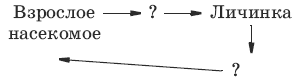 Выберите правильный ответ.4. К насекомым относятся:A. ТараканыБ. СкорпионыB. КлещиГ. Бабочки Д. Мокрицы5. Насекомых характеризуют признаки:A. Три пары ногБ. Голова, грудь, брюшкоB. Наличие простых и сложных глазГ. Наличие крыльев6. Из перечисленных насекомых к отряду Чешуекрылых относят:A. Медоносную пчелуБ. Тутового шелкопрядаB. Комнатную мухуГ. Кузнечика7. Рыжего муравья относят к отряду:A. ПерепончатокрылыхБ. ДвукрылыхB. ЖесткокрылыхГ. Чешуекрылых8. Насекомые дышат при помощи:А. ЛегкихБ. ЖабрВ. ТрахейГ. Легких и трахей9. К органам выделения относят:A. Мальпигиевы сосудыБ. КишкиB. ПочкиГ. Трахеи10. К насекомым с неполным превращением относят:А. БабочкуБ. КузнечикаВ. ТараканаГ. Жука11. Имаго – это:A. Название насекомогоБ. Часть телаB. КуколкаГ. Личинка12. Полиморфизм хорошо выражен у:А. Медоносных пчелБ. МуравьевВ. ЖуковГ. Бабочек13. Для биологической защиты культурных растений от вредных насекомых используют:А. ПчелуБ. Божью коровкуВ. Капустную белянкуГ. Наездника14. К сельскохозяйственным вредителям относят насекомых:A. КомаровБ. ОсB. ТлиГ. Колорадского жука15. Уничтожение вредных насекомых с помощью их естественных врагов называют:A. ДезинфекциейБ. Биологическим способом борьбыB. Искусственным отборомГ. Химическим способом борьбы16. Для представителей отряда перепончатокрылых характерны признаки:A. Жесткие надкрыльяБ. Личинка-гусеницаB. Наличие на теле и конечностях волосковГ. Развитие с полным превращением17. В схеме «Значение насекомых» заполните пропуски, подставив необходимые по смыслу слова.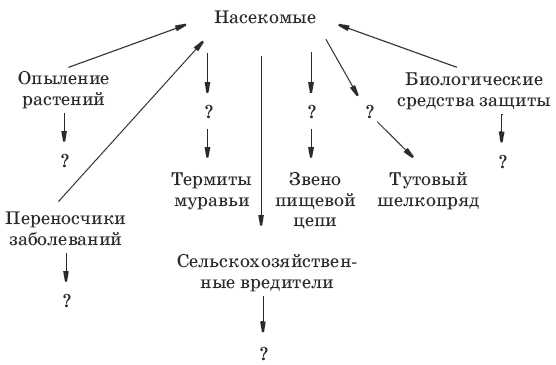 Используя схему, подготовьте рассказ о значении насекомых.ТИП ИГЛОКОЖИЕ Системы органовФункцииI. ПищеварительнаяII. КровеноснаяIII. ДыхательнаяIV. НервнаяV. ВыделительнаяVI. ПоловаяA. ЖабрыБ. Зеленые железыB. КишкаГ. ЖелудокД. Брюшная нервная цепочкаЕ.  СердцеЖ. Кровеносные сосуды3. Анальное отверстиеИ. Половая железаФункции систем органовСистемы органовI. Газообмен между организмом и окружающей средой II. Измельчение и переваривание пищиIII. Снабжение организма кислородом и питательными веществамиIV. Удаление жидких продуктов жизнедеятельностиV. Связь организма с окружающей средой, обеспечение согласованной деятельности всего организмаVI. Воспроизведение потомстваVII. Защита, опора, движениеA. ПищеварительнаяБ. ВыделительнаяB. Опоры и движенияГ. КровеноснаяД. ДыхательнаяЕ. ПоловаяЖ. Нервная